Publicado en Fuentes Claras (Teruel) el 28/01/2020 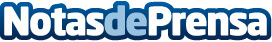 Quepintoaqui.com emprender desde un pueblo de Teruel con trabajos de aerografía y comercio electrónicoLa página web es fruto de la decisión de Víctor Manuel Lozano (Lolo) de emprender desde el mundo rural a través de internet. Aparecen  trabajos en aerografía sobre distintos soportes (guitarras, cascos, zapatillas, bibicletas), murales decorativos, diseño web, comercio electrónico, diseño de tatuajes online y diseño gráfico realizados por el autorDatos de contacto:Lozano616563138Nota de prensa publicada en: https://www.notasdeprensa.es/quepintoaqui-com-emprender-desde-un-pueblo-de Categorias: Artes Visuales Marketing Aragón Emprendedores E-Commerce http://www.notasdeprensa.es